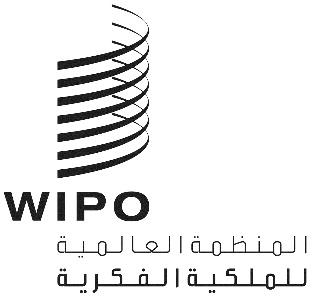 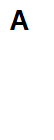 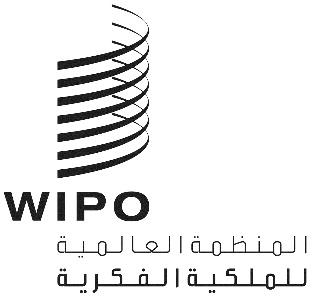 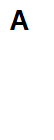 CWS/9/22الأصل: بالإنكليزيةالتاريخ: 6 سبتمبر 2021اللجنة المعنية بمعايير الويبوالدورة التاسعةجنيف، من 1 إلى 5 نوفمبر 2021تقرير المكتب الدولي بشأن تقديم المشورة والمساعدة التقنيتين من أجل تكوين كفاءات مكاتب الملكية الصناعية في إطار ولاية لجنة المعاييروثيقة من إعداد المكتب الدوليالمقدمةيهدف هذا التقرير إلى تنفيذ القرار الذي اتخذته الجمعية العامة في عام 2011 بشأن ولاية اللجنة المعنية بمعايير الويبو (لجنة المعايير)، وإلى تقديم تقارير خطية منتظمة ومفصلة عن الأنشطة المنفذة في عام 2020 التي سعى من خلالها المكتب الدولي أو الأمانة إلى "إسداء المشورة وتقديم المساعدة التقنيتين لتكوين الكفاءات لفائدة مكاتب الملكية الصناعية من خلال إنجاز مشاريع تتعلق بتعميم المعلومات عن معايير الملكية الصناعية" (انظر الفقرة 190 من الوثيقة WO/GA/40/19). وترد قائمة كاملة بهذه الأنشطة في قاعدة بيانات المساعدة التقنية (www.wipo.int/tad).ولما كانت معايير الويبو تنفَّذ في أنظمة وأدوات مختلفة للويبو، من قبيل أداة الويبو للتسلسل وحلول الويبو للأعمال، فإن الأنشطة التالية تغطي أيضاً ضمنياً تعميم المعلومات عن معايير الملكية الصناعية.التدريب والمشورة التقنية بشأن استخدام معايير الويبوقدَّم المكتب الدولي في عام 2020، رغم الظروف التي فرضتها جائحة كوفيد-19، المشورة التقنية لمساعدة عدة مكاتب للملكية الصناعية ومستخدمين بشأن استخدام معايير الويبو، عن طريق الرسائل الإلكترونية والمؤتمرات الشبكية.ولم تتلقَ الأمانة أي التماس للحصول على مساعدة تقنية أو تدريب، في عام 2020 بصفة شخصية، بشأن معايير الويبو منذ الدورة الثامنة للجنة المعايير التي عقدت عام 2020. وستقدم الأمانة المساعدة التقنية والتدريب بشأن معايير الويبو بناءً على الطلب وحسب توافر الموارد ومع مراعاة الحالة الوبائية.المساعدة التقنية من أجل إنشاء الهياكل الأساسية في مؤسسات الملكية الفكرية التي تستخدم معايير الويبويهدف برنامج الويبو المتعلق بحلول الأعمال لمكاتب الملكة الفكرية إلى تحسين أنظمة أعمال مكاتب الملكية الصناعية الوطنية والإقليمية وهياكلها الأساسية التقنية لمساعدتها على أن تقدم لأصحاب المصلحة لديها خدمات أعلى جودة وميسّرة التكلفة. وتتماشى المساعدة المقدمة مع توصيات أجندة التنمية الرامية إلى تعزيز الهياكل الأساسية التقنية والمؤسسية لمكاتب الملكية الصناعية ومؤسسات أخرى. وتشمل خدمات البرنامج المشورة التقنية؛ وتقييم احتياجات العمل؛ وتحديد نطاق المشاريع والتخطيط لها؛ وتحليل إجراءات العمل؛ ومواصلة تطوير حلول أنظمة العمل المخصصة لإدارة حقوق الملكية الصناعية وتبادل وثائق الأولوية ونتائج البحث والفحص وتعميمها؛ وإنشاء قواعد بيانات للملكية الفكرية؛ والمساعدة في رقمنة سجلات الملكية الصناعية وإعداد البيانات لنشرها على الإنترنت وتبادلها إلكترونياً؛ والتدريب ونقل المعارف إلى موظفي مؤسسات الملكية الصناعية؛ ودعم الأنظمة التي تقدمها الويبو. وتراعي المساعدة معايير الويبو المتعلقة ببيانات ومعلومات الملكية الفكرية وفق مقتضى الحال. ويحتل التدريب في الموقع أو عن بعد والتوجيه وحلقات العمل التدريبية الإقليمية مساحة كبيرة من أنشطة البرنامج، وتؤدي هذه الأنشطة دوراً حاسماً في تحقيق النتائج المنشودة.وبحلول نهاية عام 2020، تمكن 90 مكتباً للملكية الصناعية من بلدان نامية من شتى المناطق من استخدام حلول الأعمال التي تقدمها الويبو لإدارة حقوق الملكية الصناعية على نحو فعال، والتي تشمل معايير الويبو. وشارك واحد وخمسون مكتباً من مكاتب الملكية الصناعية في إحدى منصات التبادل الإلكترونية التي تتيحها الويبو (نظام النفاذ المركزي إلى نتائج البحث والفحص وخدمة الويبو للنفاذ الرقمي). وكان أحد اهتمامات البرنامج الرئيسية الارتقاء بمستوى الخدمة في مكاتب الملكية الصناعية بمساعدتها على الانتقال إلى الخدمات الشبكية في الإيداع وتعميم معلومات الملكية الفكرية. وتتاح المزيد من المعلومات على الموقع الإلكتروني لبرنامج المساعدة التقنية التي تقدمها الويبو لمكاتب الملكية الصناعية على الرابط التالي: https://www.wipo.int/global_ip/ar/activities/ip_office_business_solutions/وبالإضافة إلى ذلك، وفي إطار برنامج الويبو لقواعد البيانات العالمية نفّذ المكتب الدولي مشروعاً بالاشتراك مع المكتب الأوروبي للبراءات (EPO) لمساعدة مكاتب الملكية الصناعية على إنتاج نصوص كاملة قابلة للبحث من أجل الملفات الأمامية لمنشورات البراءات بنسق XML وصور مضمنة بنسق TIFF في إطار معيار الويبوST.36. واستحدث المكتب الدولي برمجية خاصة به للتعرف الضوئي على الحروف وفقاً للمتطلبات المحددة لكل مكتب مثل اللغة والتخطيط والإشارات المرجعية. واستلم 35 مكتباً للملكية الصناعية البرمجية وقدّمت دورات تدريبية حول استخدامها في السنوات الأربع الماضية (باستثناء بنما التي سيُرتب تدريب لها في الوقت المناسب)، وقد تمكن 12 مكتباً من إطلاقه في إنتاجها. ونتيجة لذلك، أُدرجت وثائق النصوص الكاملة المنتجة في ركن البراءات وقاعدة بيانات Espacenet التابعة للمكتب الأوروبي للبراءات مع إمكانية البحث فيها.تكوين كفاءات الموظفين والفاحصين المعنيين بالملكية الفكرية من أجل استخدام الأدوات الدوليةبالتعاون مع مكاتب فرفة العمل المعنية بقوائم التسلسل التابعة للجنة المعايير، يعمل المكتب الدولي على تحسين مجموعة الويبو للتسلسل وهي أداة برمجية مشتركة مجانية، التي ستمكِّن مودعي البراءات من جميع أنحاء العالم من إعداد قوائم تسلسل النكليوتيد والأحماض الأمينية وفقاً لمعيار الويبو ST.26 ودعم مكاتب الملكية الصناعية في التحقق من صحة قوائم التسلسل للتأكد من توافقها مع معيار الويبو ST.26. وتتاح أداة الويبو للتسلسل (الإصدار التجريبي) على موقع الويبو الإلكتروني: https://www.wipo.int/standards/en/sequence/index.html.وبناءً على الطلب، قدم المكتب الدولي ندوة تدريبية عبر منصة إلكترونية عن التصنيف الدولي للبراءات (IPC) للمسؤولين والفاحصين في إدارة الملكية الفكرية بوزارة التجارة والصناعة وترويج الاستثمار بسلطنة عمان يومي 15 و16 سبتمبر 2020. وشمل البرنامج التدريبي كيفية استخدام معايير الويبو ذات الصلة.وبناءً على عدد من الطلبات، عُقدت الدورات التدريبية والندوات التالية عن بعد في عام 2020 حول استخدام التصنيفات الدولية للعلامات التجارية والتصاميم الصناعية للمسؤولين والفاحصين في مكاتب الملكية الفكرية. وفي هذا السياق، قدم توضيح بشأن مدى أهمية معايير الويبو ذات الصلة.تدريب على تصنيف نيس لفاحصي العلامات التجارية من مكتب البحرين للملكية الفكرية، من 24 إلى 27 فبراير 2020؛تدريب على تصنيفات نيس ولوكارنو وفيينا لفاحصي العلامات التجارية والتصاميم من مكتب الملكية الفكرية في المملكة العربية السعودية، من 20 إلى 23 يوليو 2020؛تدريب على تصنيفي نيس وفيينا لفاحصي العلامات التجارية من مكتب إندونيسيا للملكية الفكرية، من 16 إلى 18 نوفمبر 2020؛ تدريب على تصنيف نيس لفاحصي العلامات التجارية من مكتب ماليزيا للملكية الفكرية، من 8 إلى 10 ديسمبر 2020.تعزيز فهم معايير الويبوإن المكتب الدولي، في إطار سعيه إلى إذكاء الوعي بمعايير الويبو في البلدان النامية وتيسير المشاركة المادية لعدد أكبر من البلدان النامية في إعداد معيار (معايير) جديد أو منقّح من معايير الويبو، وعملاً بالقرار الذي اتخذته الجمعية العامة في أكتوبر 2011، قد موّل مشاركة سبعة بلدان من البلدان النامية أو أقل البلدان نمواً في دورة لجنة المعايير السابعة. تبادل بيانات الملكية الفكريةتعاون المكتب الدولي مع الكثير من مكاتب الملكية الصناعية، لا سيما في بعض مجموعات البلدان النامية، لتعزيز تبادل بيانات الملكية الفكرية بهدف تعزيز نفاذ المستخدمين في تلك البلدان إلى معلومات الملكية الفكرية الواردة من تلك المكاتب. وقد نُظم تبادل المعلومات المتعلقة بالملكية الفكرية وفقا لمعايير الويبو الملائمة. وأُدرجت في عام 2020 مجموعات العلامات التجارية الخاصة بالبلدان التالية في قاعدة البيانات العالمية لأدوات التوسيم، حسب التسلسل الزمني: بوتان وكازاخستان وصربيا وأوكرانيا وألبانيا وسان مارينو والهند؛ كما أُدرجت في عام 2020 مجموعات البراءات الخاصة بالبلدان التالية في ركن البراءات: جمهورية التشيك، تشيكوسلوفاكيا سابقاً، وهولندا وصربيا وسلوفاكيا والسويد. وفي عام 2020 أدرجت في قاعدة البيانات العالمية للتصاميم أيضاً مجموعات التصاميم الصناعية لكل من جمهورية كوريا وألبانيا وأوكرانيا وتايلاند وسويسرا والهند.إن لجنة المعايير مدعوة إلى الإحاطة علماً بالأنشطة التي اضطلع بها المكتب الدولي في عام 2020 لتقديم المشورة والمساعدة التقنيتين، من أجل تكوين الكفاءات لدى مكاتب الملكية الصناعية، بشأن تعميم المعلومات المتعلقة بمعايير الملكية الفكرية. وستكون هذه الوثيقة بمثابة أساس لإعداد التقرير الذي سيقدَّم إلى الجمعية العامة للويبو التي ستُعقد في عام 2022، كما طُلب في دورتها الأربعين التي عُقدت في أكتوبر 2011 (انظر الفقرة 190 من الوثيقة WO/GA/40/19).[نهاية الوثيقة]